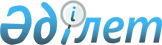 О внесении изменений и дополнении в решение от 21 декабря 2011 года № 33-3 "О районном бюджете на 2012-2014 годы"
					
			Утративший силу
			
			
		
					Решение Абайского районного маслихата Восточно-Казахстанской области от 10 июля 2012 года N 5-4. Зарегистрировано Департаментом юстиции Восточно-Казахстанской области 19 июля 2012 года за N 2591. Утратило силу решением Абайского районного маслихата Восточно-Казахстанской области от 21 декабря 2012 года N 10-7

      Сноска. Утратило силу решением Абайского районного маслихата Восточно-Казахстанской области от 21.12.2012 N 10-7.

      

      В соответствии со статьей 109 Бюджетного кодекса Республики Казахстан от 4 декабря 2008 года, подпунктом 1) пункта 1 статьи 6 Закона Республики Казахстан от 23 января 2001 года “О местном государственном управлении и самоуправлении в Республики Казахстан” и  решением Восточно-Казахстанского областного маслихата от 3 июля 2012 года № 4/49-V “О внесении изменений и дополнения в решение от 8 декабря 2011 года № 34/397-ІV “Об областном бюджете на 2012-2014 годы” (зарегистрировано в Реестре государственной регистрации нормативных правовых актов за № 2577 от 9 июля 2012 года) Абайский районный маслихат РЕШИЛ:



      1. Внести в решение Абайского районного маслихата “О районном бюджете на 2012-2014 годы” от 21 декабря 2011 года № 33-3 (зарегистрировано в Реестре государственной регистрации нормативных правовых актов за № 5-5-133 от 5 января 2012 года, опубликовано в районной газете “Абай елі” от 5-12 января 2012 года в номере № 2, от 13-22 января 2012 года в номере № 3) следующие изменения и дополнения:



      1) в пункте 1:

      подпункт 1) изложить в следующей редакции:

      «доходы – 2110516,5 тысяч тенге, в том числе:

      налоговые поступления – 192417,0 тысяч тенге;

      поступления от продажи основного капитала – 350,0 тысяч тенге;

      поступления трансфертов – 1900946,0 тысяч тенге;»;

      подпункт 2) изложить в следующей редакции:

      «затраты – 2110516,5 тысяч тенге»;



      2) пункт 5 изложить в следующей редакции:

      «Учесть по функциональной группе 01 «Государственные услуги общего характера» 242554,9 тысяч тенге;».



      3) пункт 6 изложить в следующей редакции:

      «Учесть по функциональной группе 02 «Оборона» 9909,8 тысяч тенге;»;



      4) пункт 7 изложить в следующей редакции:

      «Учесть по функциональной группе 03 «Общественный порядок, безопасность, правовая, судебная, уголовно-исполнительная деятельность» 10475,0 тысяч тенге;»;



      5) пункт 8 изложить в следующей редакции:

      «Учесть по функциональной группе 04 «Образование» 925996,0 тысяч тенге;»;



      6) пункт 9 изложить в следующей редакции:

      «Учесть по функциональной группе 06 «Социальная помощь и социальное обеспечение» 175433,0 тысяч тенге;»;



      7) пункт 10 изложить в следующей редакции:

      «Учесть по функциональной группе 07 «Жилищно-коммунальное хозяйство» 154224,0 тысяч тенге.



      8) в пункте 11:

      ««Культура, спорт, туризм и информационное пространство» под функциональной группе 08» 320784,5 тысяч тенге и дополнить программой следующего содержания:

      «032 Капитальные расходы подведомственных государственных учреждений и организаций;»;



      9) пункт 13 изложить в следующей редакции:

      «Учесть по функциональной группе 11 «Промышленность, архитектурная, градостроительная и строительная деятельность» 7214,8 тысяч тенге;»;



      10) пункт 14 изложить в следующей редакции:

      «Учесть по функциональной группе 12 «Транспорт и коммуникации» 92728,0 тысяч тенге;»;



      11) в пункте 15:

      ««Прочие» по функциональной группе 13» 96373,0 тысяч тенге и дополнить программой следующего содержания:

      «067 Капитальные расходы подведомственных государственных учреждений и организаций;»;



      2. Настоящее решение вводится в действие с 1 января 2012 года.

      

      

      Председатель сессии                                Ғ. Қуанышбай

      

      Секретарь Абайского

      районного маслихата                                Т. Аманғазы

      Приложение № 1

      к решению Абайского

      районного маслихата

      от 10 июля 2012 года

      под № 5-4 

      Районный бюджет на 2012 год       

      

  Перечень бюджетных программ Абайского района не

      подлежащий секвестрированию в 2012 году
					© 2012. РГП на ПХВ «Институт законодательства и правовой информации Республики Казахстан» Министерства юстиции Республики Казахстан
				Кате

горияКлассПод

классСпеци

фикаНаименованиеВсего доходы

(тыс. тенге)1
2
3
4
5
6
І. ДОХОДЫ2 110 516,51Налоговые поступления192 417,001Подоходный налог93 574,02Индивидуальный подоходный налог93 574,001Индивидуальный подоходный налог с доходов, облагаемых у источника выплаты82 084,002Индивидуальный подоходный налог с доходов, не облагаемых у источника выплаты10 890,003Индивидуальный подоходный налог с физических лиц, осуществляющих деятельность по разовым талонам600,003Социальный налог69 077,01Социальный налог69 077,001Социальный налог69 077,004Налоги на собственность26 618,01Hалоги на имущество5 117,001Налог на имущество юридических лиц и индивидуальных предпринимателей4 684,002Hалог на имущество физических лиц433,03Земельный налог867,001Земельный налог с физических лиц на земли сельскохозяйственного назначения12,002Земельный налог с физических лиц на земли населенных пунктов485,003Земельный налог на земли промышленности, транспорта, связи, обороны и иного несельскохозяйственного назначения5,007Земельный налог с юридических лиц и индивидуальных предпринимателей, частных нотариусов и адвокатов на земли сельскохозяйственного назначения25,008Земельный налог с юридических лиц, индивидуальных предпринимателей, частных нотариусов и адвокатов на земли населенных пунктов340,04Hалог на транспортные средства18 020,001Hалог на транспортные средства с юридических лиц750,002Hалог на транспортные средства с физических лиц17 270,05Единый земельный налог2 614,001Единый земельный налог2 614,005Внутренние налоги на товары, работы и услуги2 163,02Акцизы533,096Бензин (за исключением авиационного) реализуемый юридическими и физическими лицами в розницу, а также используемый на собственные производственные нужды520,097Дизельное топливо, реализуемое юридическими и физическими лицами в розницу, а также используемое на собственные производственные нужды13,03Поступления за использование природных и других ресурсов113,015Плата за пользование земельными участками113,04Сборы за ведение предпринимательской и профессиональной деятельности1 289,001Сбор за государственную регистрацию индивидуальных предпринимателей178,002Лицензионный сбор за право занятия отдельными видами деятельности498,003Сбор за государственную регистрацию юридических лиц и учетную регистрацию филиалов и представительств149,005Сбор за государственную регистрацию залога движимого имущества и ипотеки судна или строящегося судна100,014Сбор за государственную регистрацию транспортных средств10,018Сбор за государственную регистрацию прав на недвижимое имущество и сделок с ним340,020Плата за размещение наружной (визуальной) рекламы в полосе отвода автомобильных дорог общего пользования местного значения и в населенных пунктах14,05Налог на игорный бизнес228,002Фиксированный налог228,008Обязательные платежи, взимаемые за совершение юридически значимых действий и (или) выдачу документов уполномоченными на то государственными органами или должностными лицами985,01Государственная пошлина985,002Государственная пошлина, взимаемая с подаваемых в суд исковых заявлений, с заявлений (жалоб) по делам особого производства, с апелляционных жалоб, с частных жалоб на определение суда по вопросу о выдаче дубликата исполнительного листа, с заявлений о вынесении судебного приказа, а также за выдачу судом исполнительных листов по решениям иностранных судов и арбитражей, копий (дубликатов) документов259,003Государственная пошлина, взимаемая за совершение нотариальных действий нотариусами государственных нотариальных контор0,004Государственная пошлина, взимаемая за регистрацию акта гражданского состояния, выдачу гражданам повторных свидетельств о регистрации акта гражданского состояния, а также свидетельств в связи с изменением, дополнением, исправлением и восстановлением записи актов о рождении, браке, расторжении брака, смерти430,005Государственная пошлина, взимаемая за оформление документов на право выезда за границу и приглашение в Республику Казахстан лиц из других государств, а также за внесение изменений в эти документы0,007Государственная пошлина, взимаемая за оформление документов о приобретении гражданства Республики Казахстан, восстановлении в гражданстве Республики Казахстан и прекращении гражданства Республики Казахстан0,008Государственная пошлина за регистрацию место жительства172,009Государственная пошлина, взимаемая за выдачу разрешений на право охоты0,010Государственная пошлина, взимаемая за регистрацию и перерегистрацию каждой единицы гражданского, служебного оружия физических и юридических лиц (за исключением холодного охотничьего, сигнального, огнестрельного бесствольного, механических распылителей, аэрозольных и других устройств, снаряженных слезоточивыми или раздражающими веществами, пневматического оружия с дульной энергией не более 7,5 Дж и калибра до 4,5 мм включительно)19,012Государственная пошлина за выдачу разрешений на хранение или хранение и ношение, транспортировку, ввоз на территорию Республики Казахстан и вывоз из Республики Казахстан оружия и патронов к нему 80,021Государственная пошлина, взимаемая за выдачу удостоверение машиниста-тракториста25,02Неналоговые поступления4 571,001Доходы от государственной собственности1 771,03Дивиденды на государственные пакеты акций, находящиеся в государственной собственности0,002Дивиденды на государственные пакеты акций, находящиеся в коммунальной собственности0,05Доходы от аренды имущества, находящегося в государственной собственности1 770,004Доходы от аренды имущества, находящегося в коммунальной собственности1 770,07Вознаграждения по кредитам, выданным из государственного бюджета1,013Вознаграждения по бюджетным кредитам, выданным из местного бюджета физическим лицам1,004Штрафы, пени, санкции, взыскания, налагаемые государственными учреждениями, финансируемыми из государственного бюджета, а также содержащимися и финансируемыми из бюджета (сметы расходов) Национального Банка Республики Казахстан0,01Штрафы, пени, санкции, взыскания, налагаемые государственными учреждениями, финансируемыми из государственного бюджета, а также содержащимися и финансируемыми из бюджета (сметы расходов) Национального Банка Республики Казахстан, за исключением поступлений от организаций нефтяного сектора0,005Административные штрафы, пени, санкции, взыскания, налагаемые местными государственными органами0,014Прочие штрафы, пени, санкции, взыскания, налагаемые государственными учреждениями, финансируемыми из местного бюджета0,006Прочие неналоговые поступления2 800,01Прочие неналоговые поступления2 800,007Возврат неиспользованных средств, ранее полученных из местного бюджета0,009Другие неналоговые поступления в местный бюджет2 800,03Поступления от продажи основного капитала350,003Продажа земли и нематериальных активов350,01Продажа земли350,001Поступления от продажи земельных участков350,02Продажа нематериальных активов0,002Плата за продажу права аренды земельных участков 0,04Поступления трансфертов1 900 946,002Трансферты из вышестоящих органов государственного управления1 900 946,02Трансферты из областного бюджета1 900 946,001Целевые текущие трансферты420 830,002Целевые трансферты на развитие48 038,003Субвенции1 432 078,05Погашение бюджетных кредитов1 382,001Погашение бюджетных кредитов1 382,01Погашение бюджетных кредитов, выданных из государственного бюджета1 382,013Погашение бюджетных кредитов, выданных из местного бюджета физическим лицам1 382,07Поступления займов24 270,001Внутренние государственные займы24 270,02Договоры займа24 270,003Займы, получаемые местным исполнительным органом района (города областного значения)24 270,08Движение остатков бюджетных средств12 232,501Остатки бюджетных средств12 232,51Свободные остатки бюджетных средств12 232,501Свободные остатки бюджетных средств12 232,5Функ

цио

наль

ная

груп

паФунк

цио

наль

ная

под

груп

паАдми

нис

тра

тор

бюд

жет

ных

прог

раммПрог

раммаПод

прог

раммаНАИМЕНОВАНИЕСумма

(тыс. тенге)ІІ. ЗАТРАТЫ2 110 516,501Государственные услуги общего характера242 554,91Представительные, исполнительные и другие органы, выполняющие общие функции государственного управления216 873,9112Аппарат маслихата района (города областного значения)12 868,0001Услуги по обеспечению деятельности маслихата района (города областного значения)12 618,0003Капитальные расходы государственного органа250,0122Аппарат акима района (города областного значения)114 240,0001Услуги по обеспечению деятельности акима района (города областного значения)99 696,0003Капитальные расходы государственного органа14 544,0123Аппарат акима района в городе, города районного значения, поселка, аула (села), аульного (сельского) округа89 765,9001Услуги по обеспечению деятельности акима района в городе, города районного значения, поселка, аула (села), аульного (сельского) округа88 841,0022Капитальные расходы государственного органа924,92Финансовая деятельность13 383,0452Отдел финансов района (города областного значения)13 383,0001Услуги по реализации государственной политики в области исполнения бюджета района (города областного значения) и управления коммунальной собственностью района (города областного значения)13 221,0003Проведение оценки имущества в целях налогообложения150,0004Организация работы по выдаче разовых талонов и обеспечение полноты сбора сумм от реализации разовых талонов12,05Планирование и статистическая деятельность12 298,0453Отдел экономики и бюджетного планирования района (города областного значения)12 298,0001Услуги по реализации государственной политики в области формирования и развития экономической политики, системы государственного планирования и управления района (города областного значения)10 723,0004Капитальные расходы государственного органа1 575,002Оборона9 909,81Военные нужды6 942,0122Аппарат акима района (города областного значения)6 942,0005Мероприятия в рамках исполнения всеобщей воинской обязанности6 942,02Организация работы по чрезвычайным ситуациям2 967,8122Аппарат акима района (города областного значения)2 967,8006Предупреждение и ликвидация чрезвычайных ситуаций масштаба района (города областного значения)2 967,803Общественный порядок, безопасность, правовая, судебная, уголовно-исполнительная деятельность10 475,01Правоохранительная деятельность10 475,0458Отдел жилищно-коммунального хозяйства, пассажирского транспорта и автомобильных дорог района (города областного значения)10 475,0021Обеспечение безопасности дорожного движения в населенных пунктах10 475,004Образование925 996,01Дошкольное воспитание и обучение70 599,0471Отдел образования, физической культуры и спорта района (города областного значения)70 599,0003Обеспечение дошкольного воспитания и обучения70 342,0025Увеличение размера доплаты за квалификационную категорию воспитателям детских садов, мини-центров, школ-интернатов: общего типа, специальных (коррекционных), специализированных для одаренных детей, организаций образования для детей-сирот и детей, оставшихся без попечения родителей, центров адаптации несовершеннолетних за счет трансфертов из республиканского бюджета257,02Начальное, основное среднее и общее среднее образование836 316,0471Отдел образования, физической культуры и спорта района (города областного значения)836 316,0004Общеобразовательное обучение763 043,0005Дополнительное образование для детей и юношества61 204,0063Повышение оплаты труда учителям, прошедшим повышение квалификации по учебным программам АОО «Назарбаев интеллектуальные школы» за счет трансфертов из республиканского бюджета552,0064Увеличение размера доплаты за квалификационную категорию учителям организаций начального, основного среднего, общего среднего образования: школы, школы-интернаты: (общего типа, специальных (коррекционных), специализированных для одаренных детей; организаций для детей-сирот и детей, оставшихся без попечения родителей) за счет трансфертов из республиканского бюджета11 517,09Прочие услуги в области образования19 081,0471Отдел образования, физической культуры и спорта района (города областного значения)19 081,0009Приобретение и доставка учебников, учебно-методических комплексов для государственных учреждений образования района (города областного значения)9 132,0020Ежемесячные выплаты денежных средств опекунам (попечителям) на содержание ребенка-сироты (детей-сирот), и ребенка (детей), оставшегося без попечения родителей за счет трансфертов из республиканского бюджета3 749,0023Обеспечение оборудованием, программным обеспечением детей-инвалидов, обучающихся на дому за счет трансфертов из республиканского бюджета6 200,006Социальная помощь и социальное обеспечение175 433,02Социальная помощь158 796,0451Отдел занятости и социальных программ района (города областного значения)158 796,0002Программа занятости32 096,0100Общественные работы16 109,0101Профессиональная подготовка и переподготовка безработных2 087,0102Дополнительные меры по социальной защите граждан в сфере занятости населения4 200,0103Расширение программы социальных рабочих мест и молодежной практики за счет целевых текущих трансфертов из республиканского бюджета3 400,0104Оказание мер государственной поддержки участникам Программы занятости 20206 300,0004Оказание социальной помощи на приобретение топлива специалистам здравоохранения, образования, социального обеспечения, культуры и спорта в сельской местности в соответствии с законодательством Республики Казахстан6 480,0005Государственная адресная социальная помощь7 672,0011За счет трансфертов из республиканского бюджета0,0015За счет средств местного бюджета7 672,0006Оказание жилищной помощи7 000,0011За счет трансфертов из республиканского бюджета0,0015За счет средств местного бюджета7 000,0007Социальная помощь отдельным категориям нуждающихся граждан по решениям местных представительных органов42 190,0028За счет трансфертов из областного бюджета38 748,0029За счет средств бюджета района (города областного значения)3 442,0010Материальное обеспечение детей-инвалидов, воспитывающихся и обучающихся на дому3 300,0014Оказание социальной помощи нуждающимся гражданам на дому15 597,0011За счет трансфертов из республиканского бюджета6 365,0015За счет средств местного бюджета9 232,0016Государственные пособия на детей до 18 лет31 700,0011За счет трансфертов из республиканского бюджета0,0015За счет средств местного бюджета31 700,0017Обеспечение нуждающихся инвалидов обязательными гигиеническими средствами и предоставление услуг специалистами жестового языка, индивидуальными помощниками в соответствии с индивидуальной программой реабилитации инвалида1 500,0023Обеспечение деятельности центров занятости населения11 261,0011За счет трансфертов из республиканского бюджета11 261,0015За счет средств местного бюджета0,09Прочие услуги в области социальной помощи и социального обеспечения16 637,0451Отдел занятости и социальных программ района (города областного значения)16 637,0001Услуги по реализации государственной политики на местном уровне в области обеспечения занятости и реализации социальных программ для населения15 637,0011Оплата услуг по зачислению, выплате и доставке пособий и других социальных выплат1 000,007Жилищно-коммунальное хозяйство154 224,01Жилищное хозяйство68 069,0458Отдел жилищно-коммунального хозяйства, пассажирского транспорта и автомобильных дорог района (города областного значения)9 020,0004Обеспечение жильем отдельных категорий граждан9 020,0013За счет кредитов из республиканского бюджета0,0015За счет средств местного бюджета9 020,0458Отдел жилищно-коммунального хозяйства, пассажирского транспорта и автомобильных дорог района (города областного значения)59 049,0041Ремонт и благоустройство объектов в рамках развития сельских населенных пунктов по Программе занятости 202059 049,0011За счет трансфертов из республиканского бюджета59 049,0015За счет средств местного бюджета0,02Коммунальное хозяйство11 688,0458Отдел жилищно-коммунального хозяйства, пассажирского транспорта и автомобильных дорог района (города областного значения)11 688,0012Функционирование системы водоснабжения и водоотведения9 145,0029Развитие системы водоснабжения2 543,0011За счет трансфертов из республиканского бюджета0,0015За счет средств местного бюджета2 543,03Благоустройство населенных пунктов74 467,0123Аппарат акима района в городе, города районного значения, поселка, аула (села), аульного (сельского) округа5 410,0008Освещение улиц населенных пунктов3 060,0009Обеспечение санитарии населенных пунктов1 350,0011Благоустройство и озеленение населенных пунктов1 000,0458Отдел жилищно-коммунального хозяйства, пассажирского транспорта и автомобильных дорог района (города областного значения)69 057,0015Освещение улиц в населенных пунктах29 376,0018Благоустройство и озеленение населенных пунктов39 681,008Культура, спорт, туризм и информационное пространство320 784,51Деятельность в области культуры238 551,5455Отдел культуры и развития языков района (города областного значения)190 513,5003Поддержка культурно-досуговой работы190 513,5466Отдел архитектуры, градостроительства и строительства района (города областного значения)48 038,0011Развитие объектов культуры48 038,0011За счет трансфертов из республиканского бюджета0,0015За счет средств местного бюджета48 038,02Спорт5 741,0471Отдел образования, физической культуры и спорта района (города областного значения)5 741,0014Проведение спортивных соревнований на районном (города областного значения) уровне1 091,0015Подготовка и участие членов сборных команд района (города областного значения) по различным видам спорта на областных спортивных соревнованиях4 650,03Информационное пространство59 910,0455Отдел культуры и развития языков района (города областного значения)53 910,0006Функционирование районных (городских) библиотек53 510,0007Развитие государственного языка и других языков народа Казахстана400,0456Отдел внутренней политики района (города областного значения)6 000,0002Услуги по проведению государственной информационной политики через газеты и журналы 6 000,09Прочие услуги по организации культуры, спорта, туризма и информационного пространства16 582,0455Отдел культуры и развития языков района (города областного значения)7 742,0001Услуги по реализации государственной политики на местном уровне в области развития языков и культуры7 542,0010Капитальные расходы государственного органа200,0032Капитальные расходы подведомственных государственных учреждений и организаций0,0456Отдел внутренней политики района (города областного значения)8 840,0001Услуги по реализации государственной политики на местном уровне в области информации, укрепления государственности и формирования социального оптимизма граждан5 846,0003Реализация мероприятий в сфере молодежной политики2 779,0006Капитальные расходы государственного органа215,010Сельское, водное, лесное, рыбное хозяйство, особо охраняемые природные территории, охрана окружающей среды и животного мира, земельные отношения74 045,01Сельское хозяйство3 049,0453Отдел экономики и бюджетного планирования района (города областного значения)3 049,0099Реализация мер по оказанию социальной поддержки специалистов3 049,0011За счет трансфертов из республиканского бюджета3 049,0015За счет средств местного бюджета0,06Земельные отношения5 658,0463Отдел земельных отношений района (города областного значения)5 658,0001Услуги по реализации государственной политики в области регулирования земельных отношений на территории района (города областного значения)5 658,09Прочие услуги в области сельского, водного, лесного, рыбного хозяйства, охраны окружающей среды и земельных отношений65 338,0475Отдел предпринимательства, сельского хозяйства и ветеринарии района (города областного значения)65 338,0013Проведение противоэпизоотических мероприятий65 338,011Промышленность, архитектурная, градостроительная и строительная деятельность7 214,82Архитектурная, градостроительная и строительная деятельность7 214,8466Отдел архитектуры, градостроительства и строительства района (города областного значения)7 214,8001Услуги по реализации государственной политики в области строительства, улучшения архитектурного облика городов, районов и населенных пунктов области и обеспечению рационального и эффективного градостроительного освоения территории района (города областного значения)7 105,0015Капитальные расходы государственного органа109,812Транспорт и коммуникации92 728,01Автомобильный транспорт92 728,0123Аппарат акима района в городе, города районного значения, поселка, аула (села), аульного (сельского) округа41 964,0013Обеспечение функционирования автомобильных дорог в городах районного значения, поселках, аулах (селах), аульных (сельских) округах41 964,0011За счет трансфертов из республиканского бюджета0,0015За счет средств местного бюджета41 964,0458Отдел жилищно-коммунального хозяйства, пассажирского транспорта и автомобильных дорог района (города областного значения)50 764,0023Обеспечение функционирования автомобильных дорог50 764,0011За счет трансфертов из республиканского бюджета0,0015За счет средств местного бюджета50 764,09Прочие услуги в сфере транспорта и коммуникаций0,0458Отдел жилищно-коммунального хозяйства, пассажирского транспорта и автомобильных дорог района (города областного значения)0,0024Организация внутрипоселковых (внутригородских), пригородных и внутрирайонных общественных пассажирских перевозок0,013Прочие96 373,03Поддержка предпринимательской деятельности и защита конкуренции180,0475Отдел предпринимательства, сельского хозяйства и ветеринарии района (города областного значения)180,0014Поддержка предпринимательской деятельности180,09Прочие96 193,0123Аппарат акима района в городе, города районного значения, поселка, аула (села), аульного (сельского) округа2 042,0040Реализация мероприятий для решения вопросов обустройства аульных (сельских) округов в реализацию мер по содействию экономическому развитию регионов в рамках Программы «Развитие регионов» за счет целевых трансфертов из республиканского бюджета2 042,0452Отдел финансов района (города областного значения)3 272,0012Резерв местного исполнительного органа района (города областного значения)3 272,0100Чрезвычайный резерв местного исполнительного органа района (города областного значения) для ликвидации чрезвычайных ситуаций природного и техногенного характера на территории района (города областного значения)3 272,0458Отдел жилищно-коммунального хозяйства, пассажирского транспорта и автомобильных дорог района (города областного значения)12 563,0001Услуги по реализации государственной политики на местном уровне в области жилищно-коммунального хозяйства, пассажирского транспорта и автомобильных дорог 12 315,0013Капитальные расходы государственного органа248,0471Отдел образования, физической культуры и спорта района (города областного значения)65 675,0001Услуги по обеспечению деятельности отдела образования, физической культуры и спорта10 388,0067Капитальные расходы подведомственных государственных учреждений и организаций55 287,0475Отдел предпринимательства, сельского хозяйства и ветеринарии района (города областного значения)12 641,0001Услуги по реализации государственной политики на местном уровне в области развития предпринимательства, промышленности, сельского хозяйства и ветеринарии12 491,0003Капитальные расходы государственного органа150,014Обслуживание долга1,01Обслуживание долга1,0452Отдел финансов района (города областного значения)1,0013Обслуживание долга местных исполнительных органов по выплате вознаграждений и иных платежей по займам из областного бюджета1,015Трансферты777,51Трансферты777,5452Отдел финансов района (города областного значения)777,5006Возврат неиспользованных (недоиспользованных) целевых трансфертов777,5III. Чистое бюджетное кредитование22 888,0Бюджетные кредиты24 270,010Сельское, водное, лесное, рыбное хозяйство, особо охраняемые природные территории, охрана окружающей среды и животного мира, земельные отношения24 270,01Сельское хозяйство24 270,0453Отдел экономики и бюджетного планирования района (города областного значения)24 270,0006Бюджетные кредиты для реализации мер социальной поддержки специалистов24 270,05Погашение бюджетных кредитов1 382,01Погашение бюджетных кредитов1 382,01Погашение бюджетных кредитов, выданных из государственного бюджета1 382,0IV. Сальдо по операциям с финансовыми активами0,0Приобретение финансовых активовV. Дефицит (профицит) бюджета-22 888,0VI. Финансирование дефицита (использование профицита) бюджета22 888,07Поступления займов24 270,01Внутренние государственные займы24 270,02Договоры займа24 270,016Погашение займов1 382,01Погашение займов1 382,0452Отдел финансов района (города областного значения)1 382,0008Погашение долга местного исполнительного органа перед вышестоящим бюджетом1 382,0Функ

цио

наль

ная

груп

паФунк

цио

наль

ная

под

груп

паАдми

нис

тра

тор

бюд

жет

ных

прог

раммПрог

раммаПод

прог

раммаНАИМЕНОВАНИЕІІ. ЗАТРАТЫ04Образование2Начальное, основное среднее и общее среднее образование471Отдел образования, физической культуры и спорта района (города областного значения)004Общеобразовательное обучение